Российская Федерация                                      Иркутская областьСлюдянский районДУМАКУЛТУКСКОГО ГОРОДСКОГО ПОСЕЛЕНИЯРЕШЕНИЕ«27»   сентября 2021г.                      р.п. Култук                                       №  25/21-4ДВ целях организации деятельности Думы Култукского муниципального образования и на основании Устава Култукского городского поселения Слюдянского муниципального района Иркутской области, зарегистрированного Министерством юстиции РФ по Сибирскому федеральному округу 23.12.2005 года №RU385181022005001, с изменениями и дополнениями, зарегистрированными Управлением Министерства юстиции Российской Федерации по Иркутской области от 26 мая 2021 года № RU385181022021001, регламента Думы Култукского муниципального образованияДУМА  КУЛТУКСКОГО ГОРОДСКОГО ПОСЕЛЕНИЯ  РЕШИЛА:Считать избранным председателем Думы Култукского городского поселения Слюдянского района  депутата Власову Нину Анатольевну.Исполняющий обязанности главы Култукского городского поселенияСлюдянского муниципального районаИркутской области                                                                                       Ковалев О.А.                                                                                                 «Об избрании председателя Думы Култукского городского поселенияСлюдянского района»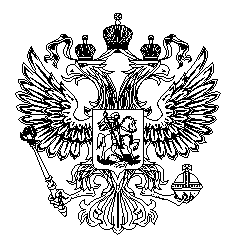 